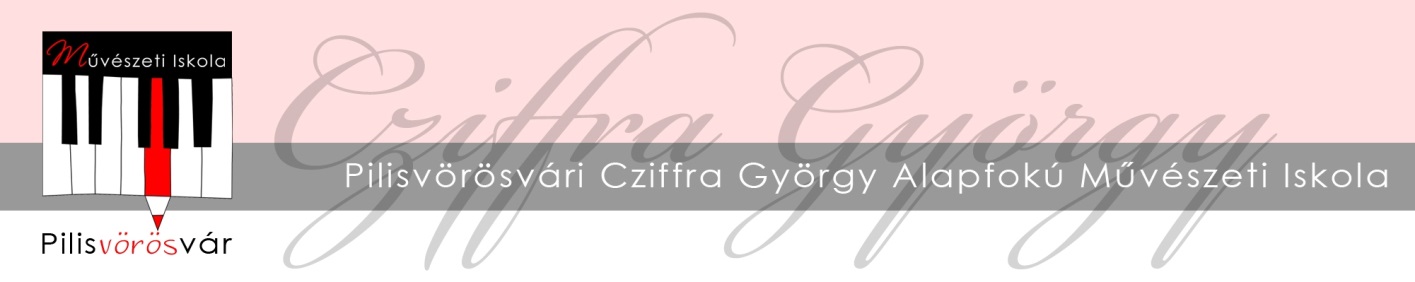 FELVÉTELI TÁJÉKOZTATÓA soron következő tanévre a beiratkozást ill. felvételi meghallgatást június elején tartjuk, melynek pontos időpontját az iskolákban elhelyezett hirdetőn (Szabadság út 21., Fő út 127.) helyi általános iskolák hirdetőin, iskolánk facebook oldalán ill. honlapján tesszük közzé. Iskolánkban lehetőség van képzőművészet ill. klasszikus zene szakra jelentkezni. A felvételi meghallgatás egy szintfelmérést jelent, ahol a hallást, ritmusérzéket mérik fel szolfézstanáraink. A klasszikus zene szakra felvételt nyert tanulók választhatnak előkészítő szolfézs szakot, 2. évtől pedig hangszert is. A megfelelő fizikai érettség esetén párhuzamosan kezdhetik el szolfézs- ill. hangszertanulmányaikat.Hangszeres szakok: ütő, zongora, szintetizátor, klarinét, szaxofon, hegedű, cselló, trombita és mélyréz, fuvola, furulya, gitár, jazz-gitár, harmonika.A képzés heti 2x45 perc szolfézs, ill. 2x30 perc hangszeres óra, képzőművészet szakon 2x1,5 óra főtárgy, ill. műhelygyakorlat.A képzés térítési ill. tandíj ellenében vehető igénybe, a térítési díjat a mindenkori Térítési és Tandíj szabályzat tartalmazza, mely a beiratkozáskor esedékes. Egyéb kérdésekkel bármikor fordulhatnak titkárságunkhoz 8-16.30 között a 26/332-218-as telefonszámon. Személyesen a Zeneiskola székhelyén Pilisvörösvár, Szabadság út 21. (bejárat a Major utca felől) irodájában.E-mail címünk: pilis.zene@gmail.com, Honlapunk: http://piliszene.hu/								Zeneiskola vezetősége